Key question: Make notes at the bottom of the page outlining a plan to answer the 14-mark question.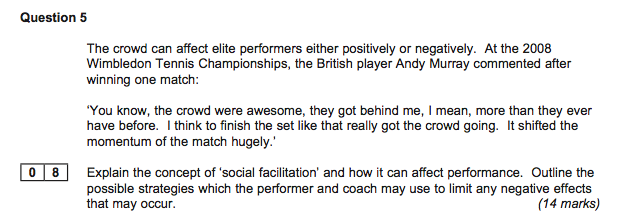 